Listy zakupów na zajęcia praktyczne w niedzielę (02.12.) dla 2 i 3 TŻ/K i 2 i 3 TTŻ/CUK.TŻ/K: lista dotyczy całej grupy (nie pojedynczych osób). Do wykonania na zajęciach: 1) pulpety mielone z kurczaka/indyka, 2)kisiel jabłkowy (składniki pomnożyć x3), 3)kluski kładzione, 4)kotlety z ziemniaków nadziewane kapustą, 5)sos pomidorowyTTŻ/CUK: lista zakupów na 2 osoby. Każda para ma do wyboru zestaw:1) kołaczyki z serem + leguminalub2) strucle z makiem + krokant kokosowy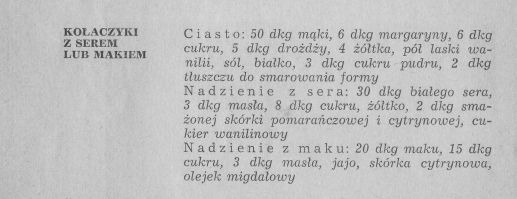 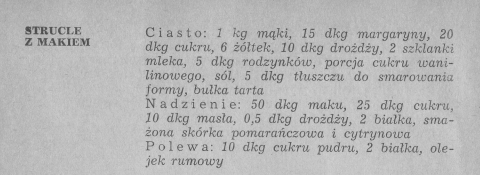 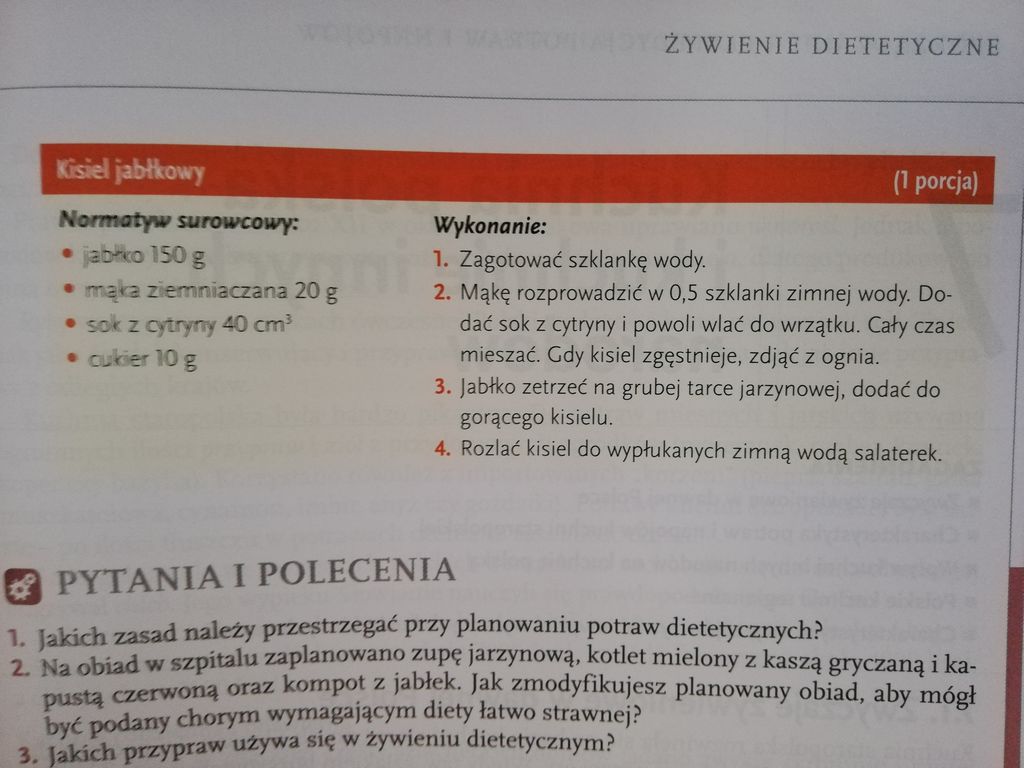 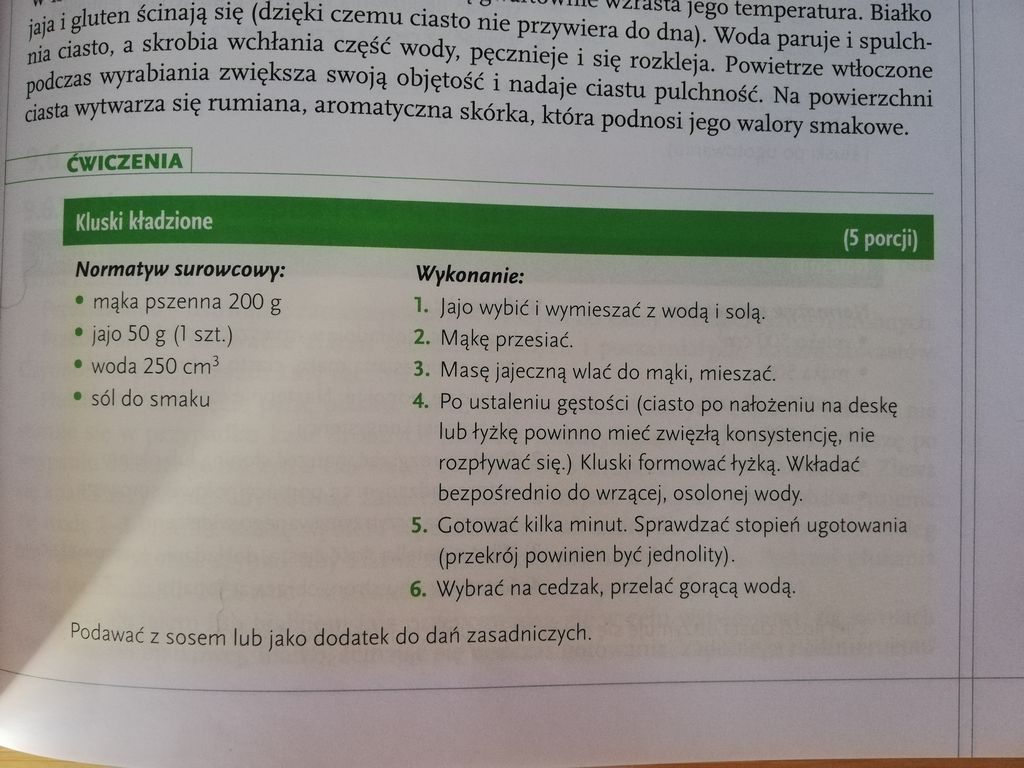 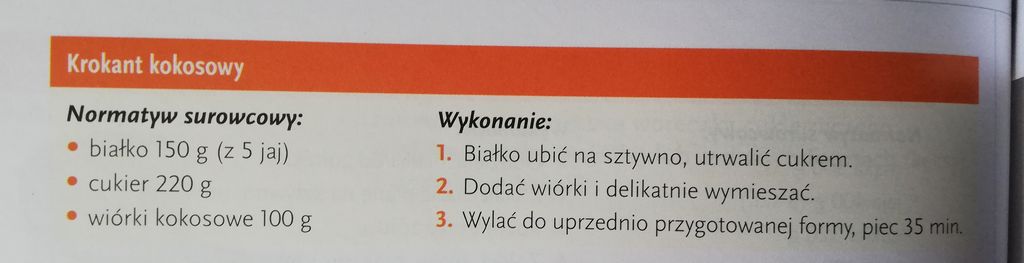 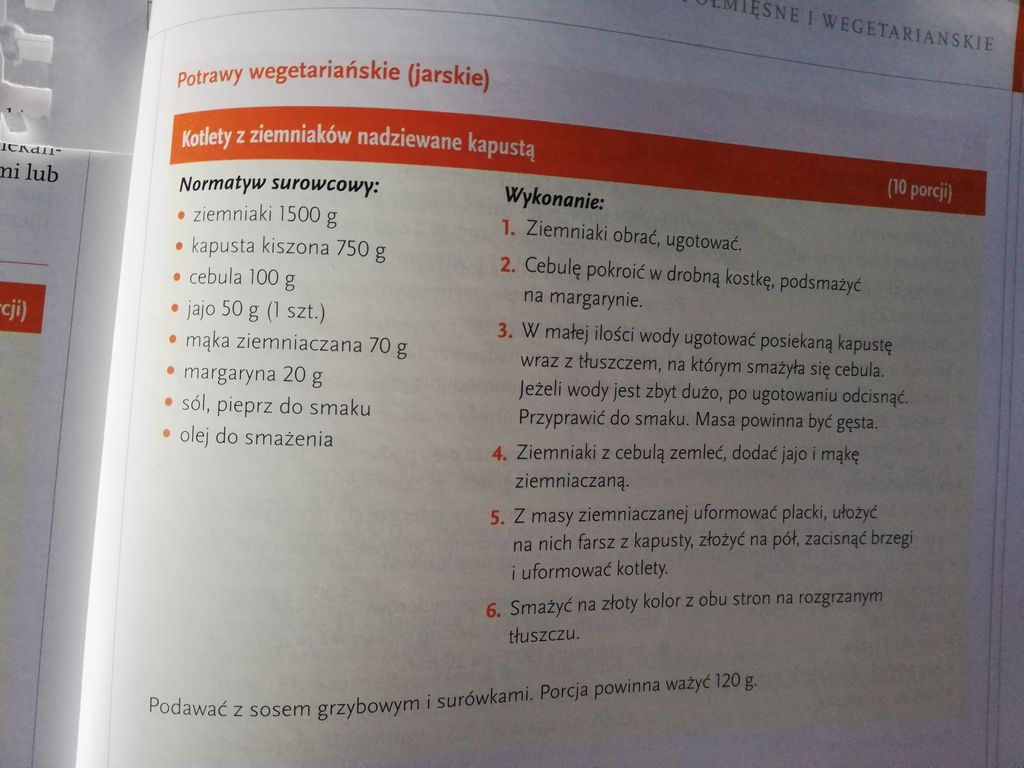 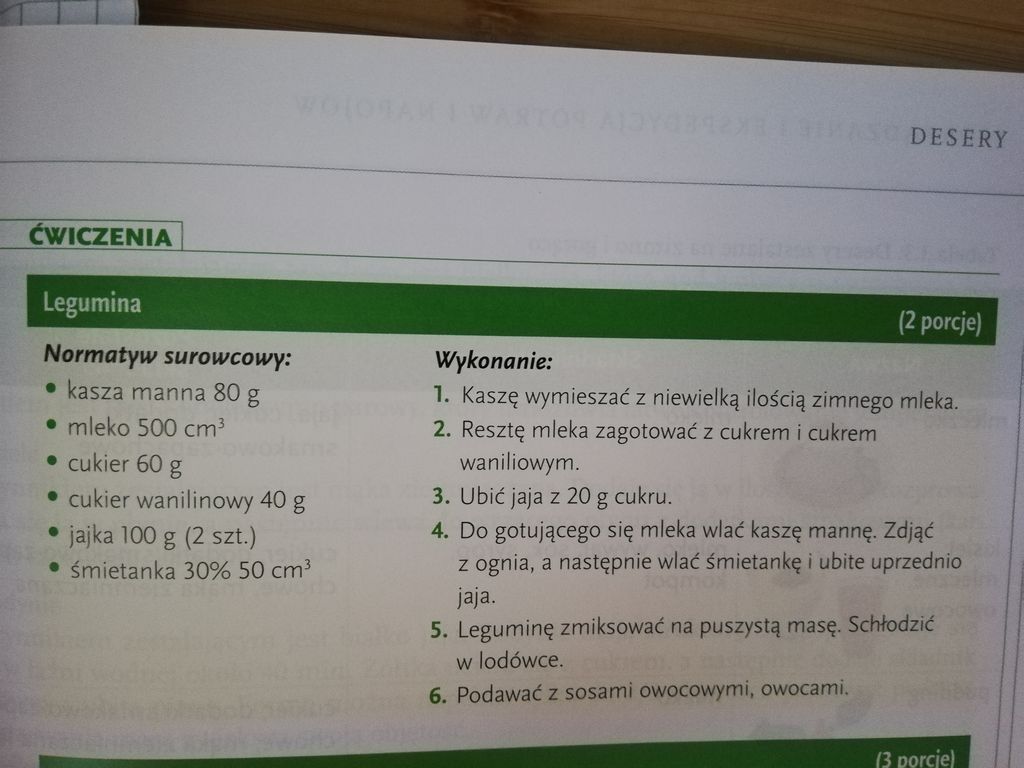 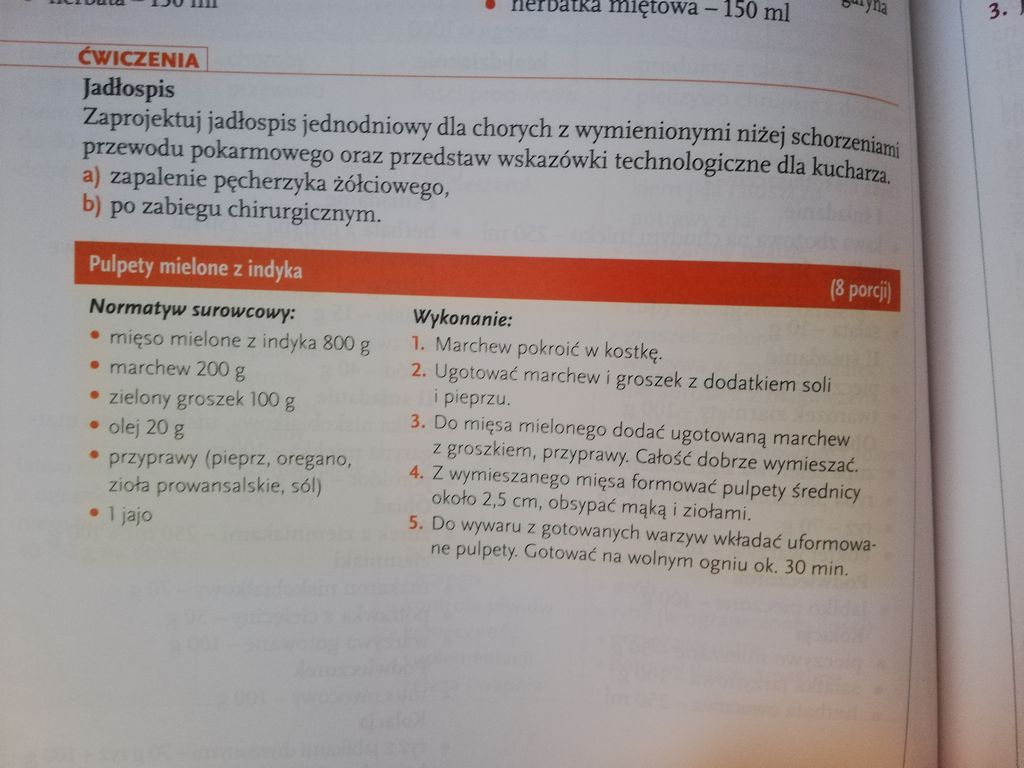 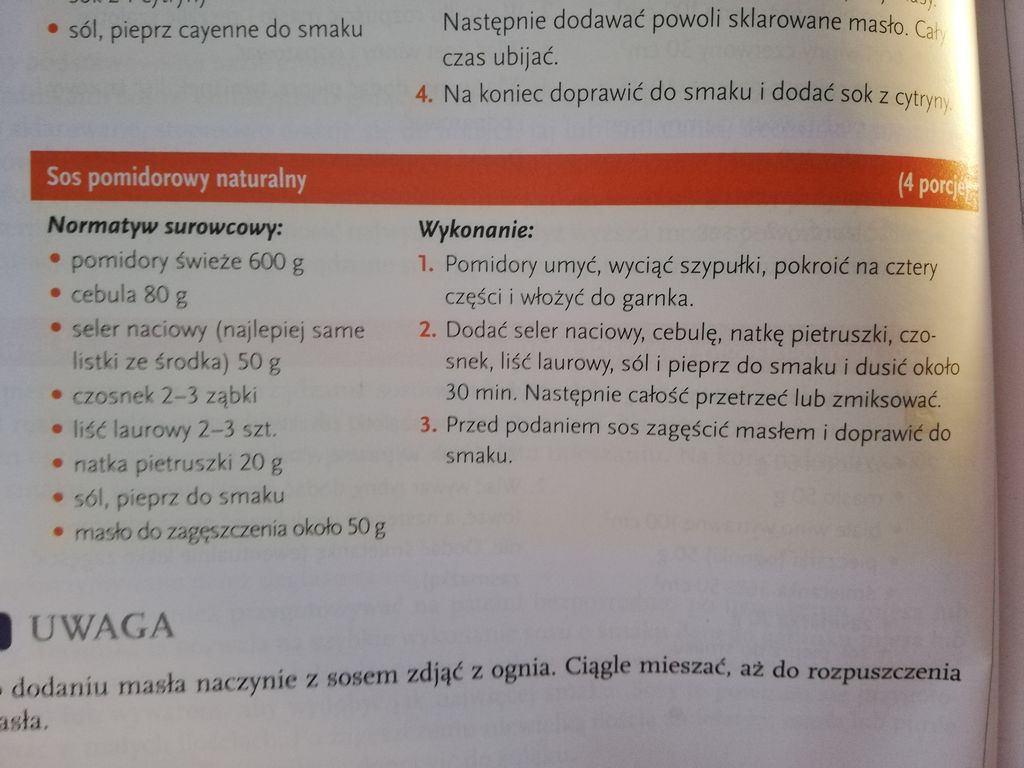 